Bruksregler for PC i Rådeskolen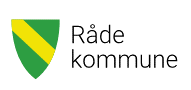 Gjelder for elever på ungdomstrinnetFølgende regler er viktige for at alle elever skal få best mulig læringsutbytte ved bruk av pc-en de får låne av Råde kommune. Læreren har ansvaret for all bruk av pc i undervisningen. Alle elever MÅ følge lærers anvisninger på dette området så lenge de er på skolen.Det er ikke lov å bruke pc i friminuttene uten spesiell avtale.
Du må selv ta ansvar for bruken av din pc Du er ikke bare ansvarlig for hvordan pc-en behandles, men også for HVA DEN BRUKES TIL!Du kan IKKE låne bort egen pc eller tilbehør til andre elever eller venner/familie, eller låne andres.Det er ikke lov til å oppgi passordet sitt til andre. Hvis uvedkommende har fått tak i passordet ditt må du straks gi beskjed til superbruker for å få byttet passord.Går du ifra pc-en på arbeidsplassen din SKAL du logge av eller låse tastaturet.Det er STRENGT FORBUDT å bruke pc-en til annet enn skolearbeid i timene.Det skal ikke lastes ned programvare fra Internett på skolens datamaskiner med mindre det inngår i undervisningen Pc-en skal tankes ved skolestart på høsten og før skriftlig tentamen/eksamen om våren.PC-en skal til enhver tid oppbevares og behandles på en skikkelig måteNår du oppbevarer pc-en i sekken skal den være inne i futteralet.Du får IKKE spise eller drikke mens du jobber på pc-en.Når du er i timer der du ikke kan ta med pc, bør den være innelåst hvis det er mulig.Hvis du velger å ta med deg pc-en hjem, må du huske på at det er ditt ansvar å ta vare på den der også.  Hvis du lar pc-en være igjen på skolen SKAL den være innelåst.Øretelefoner skal alltid være tilgjengelig på skolen.Håndtering av skade/hærverk på PC.Mister du eller ødelegger tilbehør som lader, øretelefoner og evt. mus til pc-en, må du betale for nytt.Endrer du bios-passord koster det kr. 250,- å få nytt passord.Ved hærverk på pc-en vil foresatte bli kontaktetUavhengig av faktiske kostnader er det følgende betalingssatser for reparasjoner (jf kontrakten hvor egenandel ved skade/hærverk er begrenset oppad til kr. 5 350,-Ved brudd på skolens bruksregler vil elevens pc bli inndratt.  Rektor leverer ut maskinen igjen ved frammøte av elev og foresatte. 